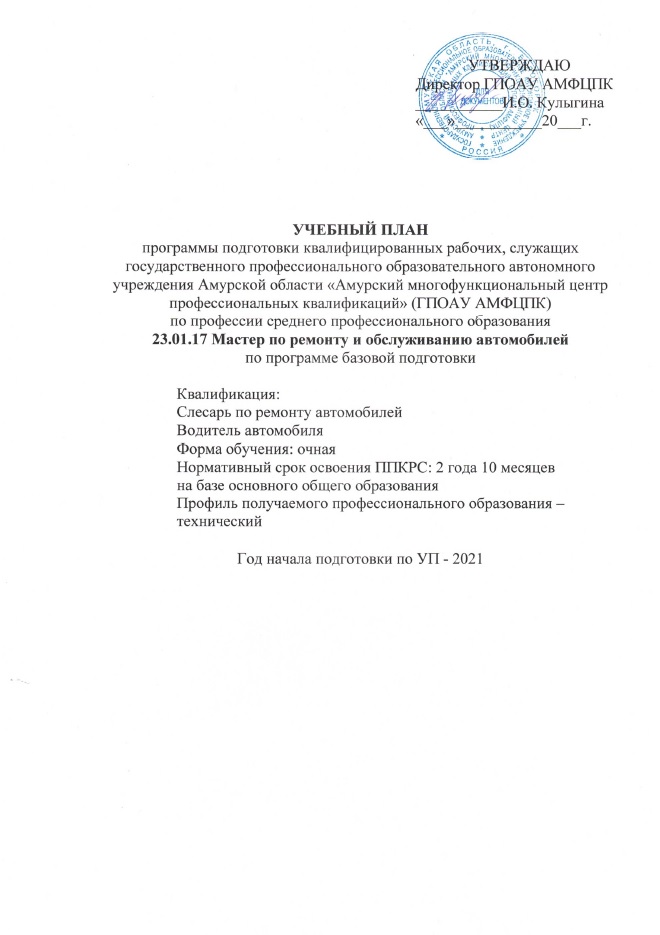 Пояснительная запискаНормативная база реализации программы подготовки квалифицированных рабочих, служащихНастоящий учебный план программы подготовки квалифицированных рабочих, служащих (далее – ППКРС) государственного профессионального образовательного автономного учреждения Амурской области «Амурский многофункциональный центр профессиональных квалификаций» разработан на основе: -федерального государственного образовательного стандарта по профессии (далее ФГОС) среднего профессионального образования (далее СПО) 23.01.17 Мастер по ремонту и обслуживанию автомобилей, утвержденного приказом Министерства образования и науки Российской Федерации №1581 от 09.12.2016г., зарегистрированного Министерством юстиции (рег. №44800 от 20.12.2016г.);- приказа Министерства образования и науки Российской Федерации от 14 июня 2013г. №464 «Об утверждении Порядка организации и осуществления образовательной деятельности по образовательным программам среднего профессионального образования» (с изменениями и дополнениями от 22 января, 15 декабря 2014г.); - приказа Министерства образования и науки Российской Федерации от 18 апреля 2013г. №291 «Об утверждении Положения о практике обучающихся, осваивающих основные профессиональные образовательные программы среднего профессионального образования (с изменениями и дополнениями от 18 августа 2016г.);- приказа Министерства образования и науки Российской Федерации от 16 августа 2013г. №968 «Об утверждении Порядка проведения государственной итоговой аттестации по образовательным программам среднего профессионального образования» (с изменениями и дополнениями от 31 января 2014г., 17 ноября 2017г.);- приказа Министерства образования и науки Российской Федерации от 23 августа 2017г. №816 «Об утверждении Порядка применения организациями, осуществляющими образовательную деятельность, электронного обучения, дистанционных образовательных технологий при реализации образовательных программ»;- федерального государственного образовательного стандарта среднего общего образования, реализуемого в пределах ОПОП с учётом профиля получаемого профессионального образования (утв. приказом Министерства образования и науки Российской Федерации от 17 мая 2012г. № 413 с изменениями и дополнениями от 29 декабря 2014г., 31 декабря 2015г., 29 июня 2017г.). - приказа Минтруда России от 23 марта 2015 г.№187н «Об утверждении профессионального стандарта «Специалист по техническому диагностированию и контролю технического состояния автотранспортных средств при периодическом техническом осмотре» (зарегистрирован Министерством юстиции Российской Федерации 29 апреля 2015г., регистрационный №37055;- примерной основной образовательной программы среднего профессионального образования по профессии 23.01.17 Мастер по ремонту и обслуживанию автомобилей.Организация учебного процесса и режим занятийНачало учебных занятий – 1 сентября, окончание – в соответствии с календарным графиком учебного процесса. Объёмные параметры учебной нагрузки определены в учебном плане на 2 года 10 месяцев по семестрам. Общее количество времени обучения составляет 147 недель.Максимальный объем учебной нагрузки обучающегося составляет 54 академических часа в неделю, включая все виды аудиторной и внеаудиторной (самостоятельной) учебной работы по освоению ППКРС и консультации Максимальный объем аудиторной учебной нагрузки в очной форме обучения составляет 36 академических часов в неделю.Продолжительность учебной недели – пятидневная. Продолжительность 1 часа учебных занятий составляет 45 минут. В течение учебных занятий предусматриваются перерывы для отдыха и питания согласно графику посещения столовой Центра.Общая продолжительность каникул составляет не менее 24 недель, из которых на I и II курсах по 11 недель, на III - 2 недели, в том числе не менее 2 недель в зимний период.При реализации ППКРС предусматриваются следующие виды практик: учебная и производственная. Практики реализуются в рамках профессиональных модулей и направлены на формирование, закрепление, развитие практических навыков и компетенций в процессе выполнения определенных видов работ, связанных с будущей профессиональной деятельностью.Общий объём практики 39 недель. Учебная практика - 15 недель, из которых на I и II курсах – по 6,2 недели, на III - 2,6 недели. Производственная практика – 24 недели, их которых I курсе – 3 недели, на III - 21 неделя.Для обучающихся по очной форме обучения предусмотрены консультации из расчета 4 часа на одного обучающегося на каждый учебный год, в том числе в период реализации образовательной программы среднего общего образования для лиц, обучающихся на базе основного общего образования. Формы проведения консультаций: групповые, индивидуальные, письменные, устные.Оценка качества освоения ППКРС включает текущий контроль успеваемости, промежуточную и государственную итоговую аттестацию обучающихся.Объём времени (180 часов), отведённый на промежуточную аттестацию, составляет 5 недель, из которых на I и II курсах по 2 недели, на III - 1 неделя. Промежуточная аттестация в форме экзамена проводится в день, освобождённый от других форм учебной нагрузки; в форме зачёта, дифференцированного зачёта – за счёт часов, отведённых на освоение соответствующего модуля или дисциплины.Государственная итоговая аттестация – 2 недели (72 часа).Государственная итоговая аттестация проводится в форме защиты выпускной квалификационной работы в виде демонстрационного экзамена. Общеобразовательный циклДисциплины общеобразовательного цикла включены в учебный план в соответствии ФГОС среднего общего образования и Письмом Министерства образования и науки Российской Федерации от 17 марта 2015г. №06-259 «Рекомендации по организации получения среднего общего образования в пределах освоения программ среднего профессионального образования на базе общего образования с учётом Федеральных государственных образовательных стандартов и получаемой профессии или специальности СПО». Объём общеобразовательного цикла с учётом технического профиля образовательной программы составляет 2052 часа и включает: В период обучения с юношами проводятся учебные сборы в соответствии с пункт 1 статьи 13 Федерального закона от 28 марта 1998 г. N 53-Ф3 «О воинской обязанности и военной службе».При обучении лиц с ограниченными возможностями здоровья и инвалидов устанавливается особый порядок освоения учебной дисциплины «Физическая культура» с учётом состояния их здоровья.В период освоения общеобразовательных дисциплин предусмотрено выполнение обучающимися индивидуального проекта с учётом получаемой профессии.Формирование вариативной части ППКРС ФГОС по профессии 23.01.17 Мастер по ремонту и обслуживанию автомобилей предусмотрено общий объём образовательной программы на базе основного общего образования, включая получения среднего общего образования, составляет 4428 часов, из них 2052 часа – для получения среднего общего образования и 2376 часа на освоение общепрофессионального и профессионального циклов.Для получения выпускниками компетенций, необходимых для обеспечения его конкурентоспособности в соответствии с запросами регионального рынка труда освоение объёма часов общепрофессионального и профессионального циклов распределено таким образом:  1404 часа выделено на проведение учебной и производственной практики:180 часов – на общепрофессиональный учебный цикл:539часов – на изучение междисциплинарных курсов в рамках профессионального модуля:Вариативная часть образовательной программы (не менее 20 процентов) дает возможность расширения основных видов деятельности, к которым должен быть готов выпускник, освоивший образовательную программу, согласно сочетанию получаемых квалификаций, указанных в пункте 1.12 настоящего ФГОС СПО, а также получения дополнительных компетенций, необходимых для обеспечения конкурентного способности выпускника в соответствии с запросами регионального рынка труда.Организация промежуточной и итоговой аттестацииОценка качества освоения учебных дисциплин и профессиональных модулей по ППКРС осуществляется в процессе текущего контроля и промежуточной аттестации.Текущий контроль предусматривает систематическую проверку знаний и умений обучающихся по всем изучаемым в данном семестре дисциплинам и междисциплинарным курсам (далее- МДК) учебного плана.Текущий контроль успеваемости осуществляется преподавателем на любом из видов учебных занятий в форме контрольных работ, самостоятельных работ, практических занятий и лабораторных работ, письменного и устного опроса за счет времени, отведенного на их изучение. Конкретные формы и процедуры текущего контроля успеваемости разрабатываются преподавателем, исходя из специфики дисциплины и МДК.В плане учебного процесса отражаются следующие формы контроля знаний студентов: зачеты, дифференцированные зачеты, экзамены. Если учебная дисциплина или профессиональный модули осваиваются в течение нескольких семестров, рекомендуется использовать текущие формы контроля, результаты которых будут учитываться в промежуточной аттестации по окончании освоения учебных дисциплин или профессиональных модулей.Количество экзаменов в каждом учебном году в процессе промежуточной аттестации по очной форме обучения не превышают -8, количество зачетов (З) и дифференцированных зачетов (ДЗ) -10 (в данное количество не входят зачеты по физической культуре), также промежуточная аттестация может проходить и в других формах (Д)  (контрольные работы, тесты и т.д.).В учебные циклы включается промежуточная аттестация обучающихся, которая осуществляется в рамках освоения указанных циклов в соответствии с разработанными образовательно организацией фондами оценочных средств, позволяющими оценить достижения, запланированных по отдельным дисциплинам, модулям и практикам результатов обучения.Промежуточная аттестация в форме экзамена проводится в день, освобождённый от других форм учебной нагрузки; в форме зачёта, дифференцированного зачёта – за счёт часов, отведённых на освоение соответствующего модуля или дисциплины. Освоение образовательной программы среднего профессионального образования, в том числе отдельной части или всего объема учебного предмета, курса, дисциплины (модуля) образовательной программы, сопровождается текущим контролем успеваемости и промежуточной аттестацией обучающихся. Формы, периодичность и порядок проведения текущего контроля успеваемости и промежуточной аттестации обучающихся определяются образовательной организацией самостоятельно.По окончании освоения ППКРС проводится государственная итоговая аттестация в форме защиты выпускной квалификационной работы в виде дипломной работы. Обязательное требование - соответствие тематики выпускной квалификационной работы содержанию одного или нескольких профессиональных модулей.Государственная итоговая аттестация – 2 недели.Государственная итоговая аттестация включает защиту выпускной квалификационной работы (выпускная практическая квалификационная работа и письменная экзаменационная работа). Обязательное требование - соответствие тематики выпускной квалификационной работы содержанию одного или нескольких профессиональных модулей.Перечень 
кабинетов, лабораторий, мастерских и других помещенийКабинеты:социально-экономических дисциплин;иностранного языка;математики;информатики;инженерной графики;правил безопасности дорожного движения;устройство автомобилей;безопасности жизнедеятельности и охраны труда;технического обслуживания и ремонта автомобилей;технической механики;методический.Лаборатории:электротехники и электроники;материаловедения;метрологии, стандартизации и сертификации;двигателей внутреннего сгорания;электрооборудования автомобилей;автомобильных эксплуатационных материалов;технического обслуживания автомобилей;ремонта автомобилей;технических средств обучения;Мастерские:слесарные;токарно-механические;кузнечно-сварочные;демонтажно-монтажные.Спортивный комплекс:спортивный зал;открытый стадион широкого профиля с элементами полосы препятствий;место для стрельбы.Залы:библиотека, читальный зал с выходом в сеть Интернет;конференц-зал.Общие учебные дисциплиныПрофильные дисциплиныДополнительные дисциплины по выбору обучающихсяРусский языкМатематикаОрганизация проектной деятельностиЛитератураФизикаОсновы финансовой грамотностиИностранный языкИнформатикаПсихология общенияИсторияРодной языкОбществознание (включая экономику и право)ХимияБиологияГеографияЭкологияФизическая культураОсновы безопасности жизнедеятельностиАстрономияНаименование профессионального модуляВид практикиВид практикиНаименование профессионального модуляучебнаяпроизводственнаяПМ. 01 Техническое состояние систем, агрегатов, деталей и механизмов автомобиляI курс(96 часов)I курс (108 часов)III курс (252 часа)ПМ. 02 Выполнение технического обслуживания автотранспортаII курс(240часов)III курс(252 часа)ПМ.03 Текущий ремонт различных типов автомобиляI курс(102 часа)III курс(102 часа)III курс(252 часа)ИндексНаименование дисциплиныКоличество часовОП.01Электротехника36ОП.02Охрана труда36ОП.03Материаловедение32ОП.07Безопасность жизнедеятельности36ОП.08Физическая культура40ИндексНаименование междисциплинарного курсаКоличество часовМДК.01.01Устройство автомобилей111МДК.01.02Техническая диагностика автомобиля64МДК.02.01Техническое обслуживание автомобилей110МДК 02.02Теоретическая подготовка водителей категории «В»117МДК.03.01Слесарное дело и технические измерения40МДК.03.02Текущий ремонт различных типов автомобилей98индекс Наименование учебных циклов, дисциплин, профессиональных модулей, МДК, практикформы промежуточной аттестацииформы промежуточной аттестацииобъем образовательной программы (академических часов)объем образовательной программы (академических часов)объем образовательной программы (академических часов)объем образовательной программы (академических часов)объем образовательной программы (академических часов)объем образовательной программы (академических часов)объем образовательной программы (академических часов)объем образовательной программы (академических часов)Распределение нагрузкиРаспределение нагрузкиРаспределение нагрузкиРаспределение нагрузкиРаспределение нагрузкиРаспределение нагрузкииндекс Наименование учебных циклов, дисциплин, профессиональных модулей, МДК, практикзачетыэкзаменывсегосамостоятельная работанагрузка во взаимодействии с преподавателемнагрузка во взаимодействии с преподавателемнагрузка во взаимодействии с преподавателемнагрузка во взаимодействии с преподавателемнагрузка во взаимодействии с преподавателемнагрузка во взаимодействии с преподавателем1 курс1 курс2 курс2 курс3 курс3 курсиндекс Наименование учебных циклов, дисциплин, профессиональных модулей, МДК, практикзачетыэкзаменывсегосамостоятельная работавсего во взаимодействии с преподавателемпо учебным дисциплинам и МДКпо учебным дисциплинам и МДКпрактики консультациипромежуточнаяпо курсам и семестрам (час. в семестр)по курсам и семестрам (час. в семестр)по курсам и семестрам (час. в семестр)по курсам и семестрам (час. в семестр)по курсам и семестрам (час. в семестр)по курсам и семестрам (час. в семестр)индекс Наименование учебных циклов, дисциплин, профессиональных модулей, МДК, практикзачетыэкзаменывсегосамостоятельная работавсего во взаимодействии с преподавателемтеоретическое обучениелаб. и практических занятийпрактики консультациипромежуточная1 сем.17 нед./6122 сем.22 нед./7923 сем.17 нед./6124 сем.22 нед./7925 сем.17 нед./6126 сем.21 нед./756123456789101112131415161718О.00Общеобразовательный цикл1/2/3/4/5/61/2/3/4/5/6205220521230822323456461513299ОУД.00Общие учебные дисциплины13351335782553204280289371191ОУД.01Русский языкДЗ/ДЗ/ДЗ/0/0/0   0/0/0/0/Э/01141146846425205118ОУД.02ЛитератураД1711711036826603154ОУД.03Иностранный язык0/0/0/ДЗ                                                                                                                                                                                                                                            /0/01711711036834405146ОУД.04История0/0/0/ДЗ/0/0                                                                                                                                                                                                                                                                                                                                                                                                                                                                                                                                                                                                                                                                                                                                                                                                                                                                                                                                                                                                                                                                                                                                                                                                                                                                                                                                                                                                                                                                                                                                     1711711036834205166ОУД.05Обществознание (включая экономику и право)0/0/0/0/ДЗ/017117110368543483ОУД.06ХимияД                                                                                                                                                                                                                                                                                                                                                                                                                                                                                                                                                                                                                                                                                                                                                                                                                                                                                                                                                                                                                                                                                                                                                                                                                                                                                                                                                                                                                                                                                                                               11411493213480ОУД.07БиологияД3636241236ОУД.08География0/0/0/0/ДЗ/07272591372ОУД.09Экология 0/0/0/0/ДЗ36363636ОУД.10Физическая культураДЗ/ДЗ/ДЗ/ДЗ/0/01711711116034403463ОУД.11Основы безопасности жизнедеятельности0/0/0/ДЗ/0/07272571517201718ОУД.12АстрономияД3636221436ОУППрофильные573573350223119140172142ОУД.13МатематикаДЗ/ДЗ/ДЗ/0/0/00/0/0/0/Э/02852851939230568807067ОУД.14ФизикаДЗ/ДЗ/ДЗ/0/0/00/0/0/0/Э/01801801186230651603435ОУД.15Информатика  0/0/0/З/0/0       1081083969106840УД.00. Дополнительные дисциплины по выбору обучающихся1/2/3/4/5/6144144984636108УД.1Организация проектной деятельности0/0/0/0/З/03636201636Индивидуальный проектУД.2 Основы финансовой грамотности0/0/0/0/З/03636221436УД.3Основы предпринимательской деятельности0/0/0/0/0/036363636УД.4Родной язык0/З/0/0/0/03636201636ОП.00Общепрофессиональный цикл18018062118366876ОП.01ЭлектротехникаЗ/0/0/0/0/03636142236ОП.02Охрана труда0/З/0/0/0/03636181834ОП.03Материаловедение0/З/0/0/0/03232161634ОП.07Безопасность жизнедеятельности0/0/0/0/ДЗ/03636142236ОП.08Физкультура0/0/0/0/ДЗ/040404040Профессиональный циклПМ 00Профессиональные модули194419442922491404253268151279237756ПМ.01Техническое состояние систем, агрегатов, деталей и механизмов автомобиля0/Э/0/0/0/063163110372456111268252МДК.01.01Устройство автомобилей0/З/0/0/0/01111116942111МДК.01.02Техническая диагностика автомобиля0/Э/0/0/0/06464343064 УП.01Учебная практика 0/0/ДЗ/0/0/096969696ПП.01Производственная практика0/0/ 0/0/0/ ДЗ360360360108252ПМ.02Выполнение технического обслуживания авто транспорта0/0/0/0/Э/071971912110749215127937252МДК.02.01Техническое обслуживание автомобилей0/0/0/ДЗ/0/011011069404961МДК 02.02Теоретическая подготовка водителей категории «В»0/0/0/0/Э/011711750678037УП.02Учебная практика (производственное обучение)0/0/0/ДЗ/0/0240240240102138ПП.02Производственная практика0/0/0/0/0/ДЗ252252252252ПМ.03Текущий ремонт различных типов автомобилей0/0/0/0/0/Э5945946870456142200252МДК.03.01Слесарное дело и технические измерения4040202040МДК.03.02Текущий ремонт различных типов автомобилей0/0/0/0/ДЗ/09898485098УП.03.01Учебная практика0/0/0/0/ДЗ/0204204204102102ПП.03Производственная практика0/0/0/0/0/ДЗ252252252252ПАПромежуточная аттестация180ГИАГосударственная итоговая аттестация (ДЭ)72Самостоятельная работаВСЕГО44283604176166311091404612792612792612756Общее количество консультаций- 4 часа на одного обучающегося на каждый учебный годГосударственная итоговая аттестация: (выпускная квалификационная работа в виде демонстрационного экзамена) с 16 июня по 30 июня 2024 г. Общее количество консультаций- 4 часа на одного обучающегося на каждый учебный годГосударственная итоговая аттестация: (выпускная квалификационная работа в виде демонстрационного экзамена) с 16 июня по 30 июня 2024 г. Общее количество консультаций- 4 часа на одного обучающегося на каждый учебный годГосударственная итоговая аттестация: (выпускная квалификационная работа в виде демонстрационного экзамена) с 16 июня по 30 июня 2024 г. Общее количество консультаций- 4 часа на одного обучающегося на каждый учебный годГосударственная итоговая аттестация: (выпускная квалификационная работа в виде демонстрационного экзамена) с 16 июня по 30 июня 2024 г. Общее количество консультаций- 4 часа на одного обучающегося на каждый учебный годГосударственная итоговая аттестация: (выпускная квалификационная работа в виде демонстрационного экзамена) с 16 июня по 30 июня 2024 г. Общее количество консультаций- 4 часа на одного обучающегося на каждый учебный годГосударственная итоговая аттестация: (выпускная квалификационная работа в виде демонстрационного экзамена) с 16 июня по 30 июня 2024 г. всегодисциплин и МДКдисциплин и МДК27725105885106545100Общее количество консультаций- 4 часа на одного обучающегося на каждый учебный годГосударственная итоговая аттестация: (выпускная квалификационная работа в виде демонстрационного экзамена) с 16 июня по 30 июня 2024 г. Общее количество консультаций- 4 часа на одного обучающегося на каждый учебный годГосударственная итоговая аттестация: (выпускная квалификационная работа в виде демонстрационного экзамена) с 16 июня по 30 июня 2024 г. Общее количество консультаций- 4 часа на одного обучающегося на каждый учебный годГосударственная итоговая аттестация: (выпускная квалификационная работа в виде демонстрационного экзамена) с 16 июня по 30 июня 2024 г. Общее количество консультаций- 4 часа на одного обучающегося на каждый учебный годГосударственная итоговая аттестация: (выпускная квалификационная работа в виде демонстрационного экзамена) с 16 июня по 30 июня 2024 г. Общее количество консультаций- 4 часа на одного обучающегося на каждый учебный годГосударственная итоговая аттестация: (выпускная квалификационная работа в виде демонстрационного экзамена) с 16 июня по 30 июня 2024 г. Общее количество консультаций- 4 часа на одного обучающегося на каждый учебный годГосударственная итоговая аттестация: (выпускная квалификационная работа в виде демонстрационного экзамена) с 16 июня по 30 июня 2024 г. всегоУПУП540102961021381020Общее количество консультаций- 4 часа на одного обучающегося на каждый учебный годГосударственная итоговая аттестация: (выпускная квалификационная работа в виде демонстрационного экзамена) с 16 июня по 30 июня 2024 г. Общее количество консультаций- 4 часа на одного обучающегося на каждый учебный годГосударственная итоговая аттестация: (выпускная квалификационная работа в виде демонстрационного экзамена) с 16 июня по 30 июня 2024 г. Общее количество консультаций- 4 часа на одного обучающегося на каждый учебный годГосударственная итоговая аттестация: (выпускная квалификационная работа в виде демонстрационного экзамена) с 16 июня по 30 июня 2024 г. Общее количество консультаций- 4 часа на одного обучающегося на каждый учебный годГосударственная итоговая аттестация: (выпускная квалификационная работа в виде демонстрационного экзамена) с 16 июня по 30 июня 2024 г. Общее количество консультаций- 4 часа на одного обучающегося на каждый учебный годГосударственная итоговая аттестация: (выпускная квалификационная работа в виде демонстрационного экзамена) с 16 июня по 30 июня 2024 г. Общее количество консультаций- 4 часа на одного обучающегося на каждый учебный годГосударственная итоговая аттестация: (выпускная квалификационная работа в виде демонстрационного экзамена) с 16 июня по 30 июня 2024 г. всегоПППП864108756Общее количество консультаций- 4 часа на одного обучающегося на каждый учебный годГосударственная итоговая аттестация: (выпускная квалификационная работа в виде демонстрационного экзамена) с 16 июня по 30 июня 2024 г. Общее количество консультаций- 4 часа на одного обучающегося на каждый учебный годГосударственная итоговая аттестация: (выпускная квалификационная работа в виде демонстрационного экзамена) с 16 июня по 30 июня 2024 г. Общее количество консультаций- 4 часа на одного обучающегося на каждый учебный годГосударственная итоговая аттестация: (выпускная квалификационная работа в виде демонстрационного экзамена) с 16 июня по 30 июня 2024 г. Общее количество консультаций- 4 часа на одного обучающегося на каждый учебный годГосударственная итоговая аттестация: (выпускная квалификационная работа в виде демонстрационного экзамена) с 16 июня по 30 июня 2024 г. Общее количество консультаций- 4 часа на одного обучающегося на каждый учебный годГосударственная итоговая аттестация: (выпускная квалификационная работа в виде демонстрационного экзамена) с 16 июня по 30 июня 2024 г. Общее количество консультаций- 4 часа на одного обучающегося на каждый учебный годГосударственная итоговая аттестация: (выпускная квалификационная работа в виде демонстрационного экзамена) с 16 июня по 30 июня 2024 г. всегоэкзаменовэкзаменов6010401Общее количество консультаций- 4 часа на одного обучающегося на каждый учебный годГосударственная итоговая аттестация: (выпускная квалификационная работа в виде демонстрационного экзамена) с 16 июня по 30 июня 2024 г. Общее количество консультаций- 4 часа на одного обучающегося на каждый учебный годГосударственная итоговая аттестация: (выпускная квалификационная работа в виде демонстрационного экзамена) с 16 июня по 30 июня 2024 г. Общее количество консультаций- 4 часа на одного обучающегося на каждый учебный годГосударственная итоговая аттестация: (выпускная квалификационная работа в виде демонстрационного экзамена) с 16 июня по 30 июня 2024 г. Общее количество консультаций- 4 часа на одного обучающегося на каждый учебный годГосударственная итоговая аттестация: (выпускная квалификационная работа в виде демонстрационного экзамена) с 16 июня по 30 июня 2024 г. Общее количество консультаций- 4 часа на одного обучающегося на каждый учебный годГосударственная итоговая аттестация: (выпускная квалификационная работа в виде демонстрационного экзамена) с 16 июня по 30 июня 2024 г. Общее количество консультаций- 4 часа на одного обучающегося на каждый учебный годГосударственная итоговая аттестация: (выпускная квалификационная работа в виде демонстрационного экзамена) с 16 июня по 30 июня 2024 г. всегозачетовзачетов6120120Общее количество консультаций- 4 часа на одного обучающегося на каждый учебный годГосударственная итоговая аттестация: (выпускная квалификационная работа в виде демонстрационного экзамена) с 16 июня по 30 июня 2024 г. Общее количество консультаций- 4 часа на одного обучающегося на каждый учебный годГосударственная итоговая аттестация: (выпускная квалификационная работа в виде демонстрационного экзамена) с 16 июня по 30 июня 2024 г. Общее количество консультаций- 4 часа на одного обучающегося на каждый учебный годГосударственная итоговая аттестация: (выпускная квалификационная работа в виде демонстрационного экзамена) с 16 июня по 30 июня 2024 г. Общее количество консультаций- 4 часа на одного обучающегося на каждый учебный годГосударственная итоговая аттестация: (выпускная квалификационная работа в виде демонстрационного экзамена) с 16 июня по 30 июня 2024 г. Общее количество консультаций- 4 часа на одного обучающегося на каждый учебный годГосударственная итоговая аттестация: (выпускная квалификационная работа в виде демонстрационного экзамена) с 16 июня по 30 июня 2024 г. Общее количество консультаций- 4 часа на одного обучающегося на каждый учебный годГосударственная итоговая аттестация: (выпускная квалификационная работа в виде демонстрационного экзамена) с 16 июня по 30 июня 2024 г. всегоиз них диф.зачетовиз них диф.зачетов28465562